السؤال الأول: في الأسئلة من (1) إلى (20) اختار الإجابة الصحيحة:السؤال الثاني: أولًا: أكمل الجمل الآتية مستعمل المفرد المناسب من المستطيل أدناه:1)  تُسمى الدوال المتماثلة حول المحور y ..........................................................................................2) تُسمى الدوال المتماثلة حول نقطة الأصل ......................................................................................3)  يأخذ منحنى ....................... شكل الحرف U.4)  يأخذ منحنى ....................... شكل الحرف V.5)  أساس العبارة الأسّية A(t) = a ، يُسمّى ........................................................................6)  أساس العبارة الأسّية A(t) = a ، يُسمّى .........................................................................7)  المعادلة:  0 ،  = ، مثالٌ على: .......................................................................8)  المعادلة:  0 ،  = ، مثالٌ على: .......................................................................9)  تقع بؤرتا القطع الناقص على ..................................................................................................10)  القطعة المستقيمة التي طولها 2b، وتُعامد المحور القاطع في مركز القطع الزائد تُسمى ...............................................ثانيًا: ضع علامة () أمام العبارة الصحيحة، وعلامة () أمام العبارة الخاطئةالسؤال الثالث:  اقرا كل سؤال بعناية، ثم حل:.(1 إذا كانت   فأوجد قيمة الدالة عند  :-........................................................................................................................................................................................................................................................................................................................................................................................................................................................................................................................................ (2 اكتب بدلالة اللوغاريتم العشري                            ...................................................................................................................................................................................................................................................................................................................................................................................................... (3 أثبت صحة المتطابقة  =   ؟	.................................................................................................................................................................................................................................................................... .................................................................................................................................. .................................................................................................................................................................................................................................................................... ..................................................................................................................................(4 حدد نوع القطع  الذي تمثله المعادلة الأتية؟+4................................................................................................................................................................................................................................................................................................................ ........................................................................................................................................................................................................................................................................................................................................................................................................................................................................ ........................................................................................................................................................انتهت الأسئلة.                                                    إعداد / عبدالمجيد العويمري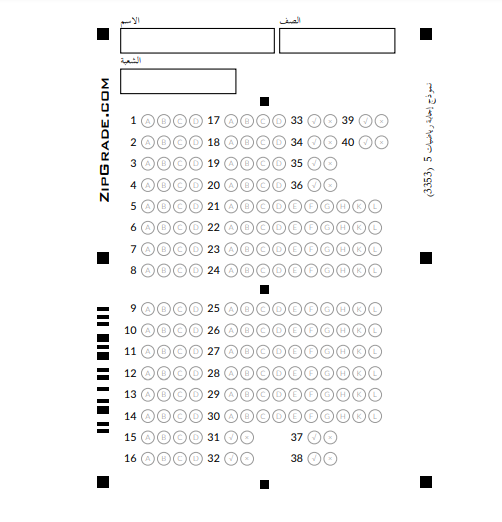 المملكة العربية السعوديةالمملكة العربية السعوديةالمملكة العربية السعودية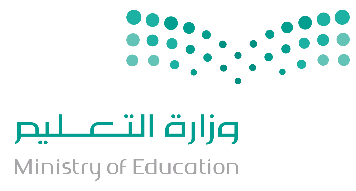 اليوم:اليوم:الأربعاءالأربعاءوزارة التعليموزارة التعليموزارة التعليمالتاريخ:التاريخ:12/4/1443 هـ12/4/1443 هـالإدارة العامة للتعليم بمنطقةالإدارة العامة للتعليم بمنطقةالإدارة العامة للتعليم بمنطقةالزمن:الزمن:ثانويةثانويةثانويةعدد الصفحات:عدد الصفحات:اختبار الدور الأول للفصل الدراسي الأول للصف الثالث الثانوي (المستوى الخامس) للعام الدراسي 1443 هـ.اختبار الدور الأول للفصل الدراسي الأول للصف الثالث الثانوي (المستوى الخامس) للعام الدراسي 1443 هـ.اختبار الدور الأول للفصل الدراسي الأول للصف الثالث الثانوي (المستوى الخامس) للعام الدراسي 1443 هـ.اختبار الدور الأول للفصل الدراسي الأول للصف الثالث الثانوي (المستوى الخامس) للعام الدراسي 1443 هـ.اختبار الدور الأول للفصل الدراسي الأول للصف الثالث الثانوي (المستوى الخامس) للعام الدراسي 1443 هـ.اختبار الدور الأول للفصل الدراسي الأول للصف الثالث الثانوي (المستوى الخامس) للعام الدراسي 1443 هـ.اختبار الدور الأول للفصل الدراسي الأول للصف الثالث الثانوي (المستوى الخامس) للعام الدراسي 1443 هـ.اختبار الدور الأول للفصل الدراسي الأول للصف الثالث الثانوي (المستوى الخامس) للعام الدراسي 1443 هـ.اختبار الدور الأول للفصل الدراسي الأول للصف الثالث الثانوي (المستوى الخامس) للعام الدراسي 1443 هـ.الاسم / .....................................................................................الاسم / .....................................................................................الاسم / .....................................................................................الاسم / .....................................................................................الاسم / .....................................................................................الاسم / .....................................................................................الاسم / .....................................................................................الاسم / .....................................................................................الاسم / .....................................................................................الفصل / ...................................الشعبة/...........................................الفصل / ...................................الشعبة/...........................................الفصل / ...................................الشعبة/...........................................الفصل / ...................................الشعبة/...........................................الفصل / ...................................الشعبة/...........................................الفصل / ...................................الشعبة/...........................................الفصل / ...................................الشعبة/...........................................الفصل / ...................................الشعبة/...........................................الفصل / ...................................الشعبة/...........................................رقم الجلوس / .....................................................................................رقم الجلوس / .....................................................................................رقم الجلوس / .....................................................................................رقم الجلوس / .....................................................................................رقم الجلوس / .....................................................................................رقم الجلوس / .....................................................................................رقم الجلوس / .....................................................................................رقم الجلوس / .....................................................................................رقم الجلوس / .....................................................................................الدرجة رقمًاالدرجة كتابةالدرجة كتابةاسم المصححاسم المصححاسم المراجعاسم المراجعاسم المدققالسؤال الأولالسؤال الثانيالسؤال الثالثالدرجة النهائيةتعليمات الاختبار:استعمل القلم الأزرق للإجابة على الأسئلة.استعمل القلم الرصاص في التمثيل البياني.ضع علامة () عند رمز الفقرة الصحيحة في أسئلة الاختيار من متعدد.استعمل الآلة الحاسبة حسب التعليمات.عدم استخدام الطامس.الإجابة بالتفصيل في الأسئلة المقالية.استخدام أدوات الهندسة في الحل حسب الحاجة.الحفاظ على ترتيب ونظافة ورقة الإجابة.الالتزام بزمن الاختبار المحدد أعلاه.مراجعة الإجابات قبل تسليم الورقة للملاحظ.1نكتب المجموعة التالية: x  – 3 باستعمال رمز الفترة كما يلي:نكتب المجموعة التالية: x  – 3 باستعمال رمز الفترة كما يلي:نكتب المجموعة التالية: x  – 3 باستعمال رمز الفترة كما يلي:نكتب المجموعة التالية: x  – 3 باستعمال رمز الفترة كما يلي:نكتب المجموعة التالية: x  – 3 باستعمال رمز الفترة كما يلي:نكتب المجموعة التالية: x  – 3 باستعمال رمز الفترة كما يلي:نكتب المجموعة التالية: x  – 3 باستعمال رمز الفترة كما يلي:ⒶⒷⒸⒹ2أيٌّ العلاقات الآتية يكون فيها y تمثّل دالة في x؟أيٌّ العلاقات الآتية يكون فيها y تمثّل دالة في x؟أيٌّ العلاقات الآتية يكون فيها y تمثّل دالة في x؟أيٌّ العلاقات الآتية يكون فيها y تمثّل دالة في x؟أيٌّ العلاقات الآتية يكون فيها y تمثّل دالة في x؟أيٌّ العلاقات الآتية يكون فيها y تمثّل دالة في x؟أيٌّ العلاقات الآتية يكون فيها y تمثّل دالة في x؟Ⓐ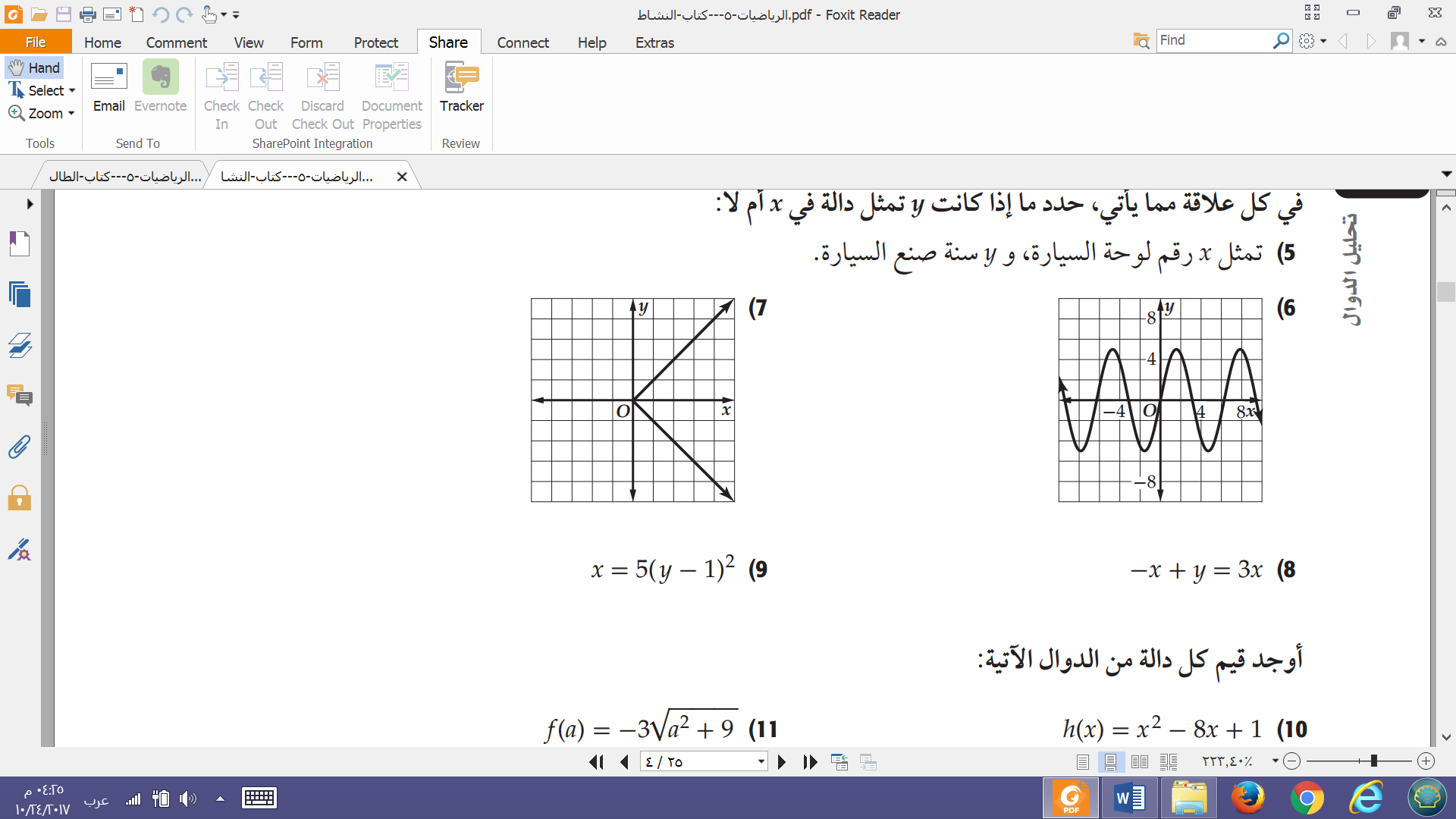 Ⓑ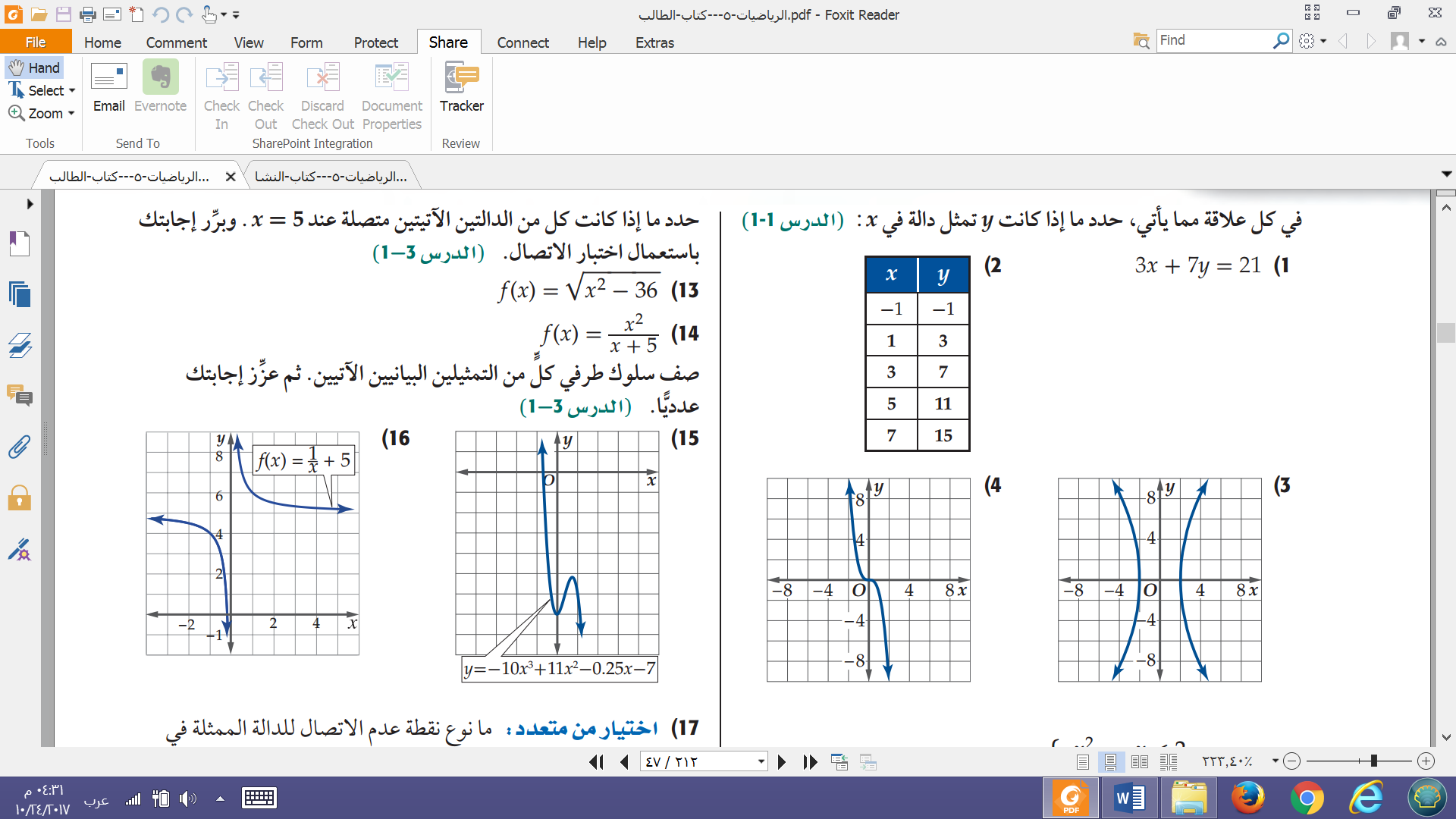 Ⓒ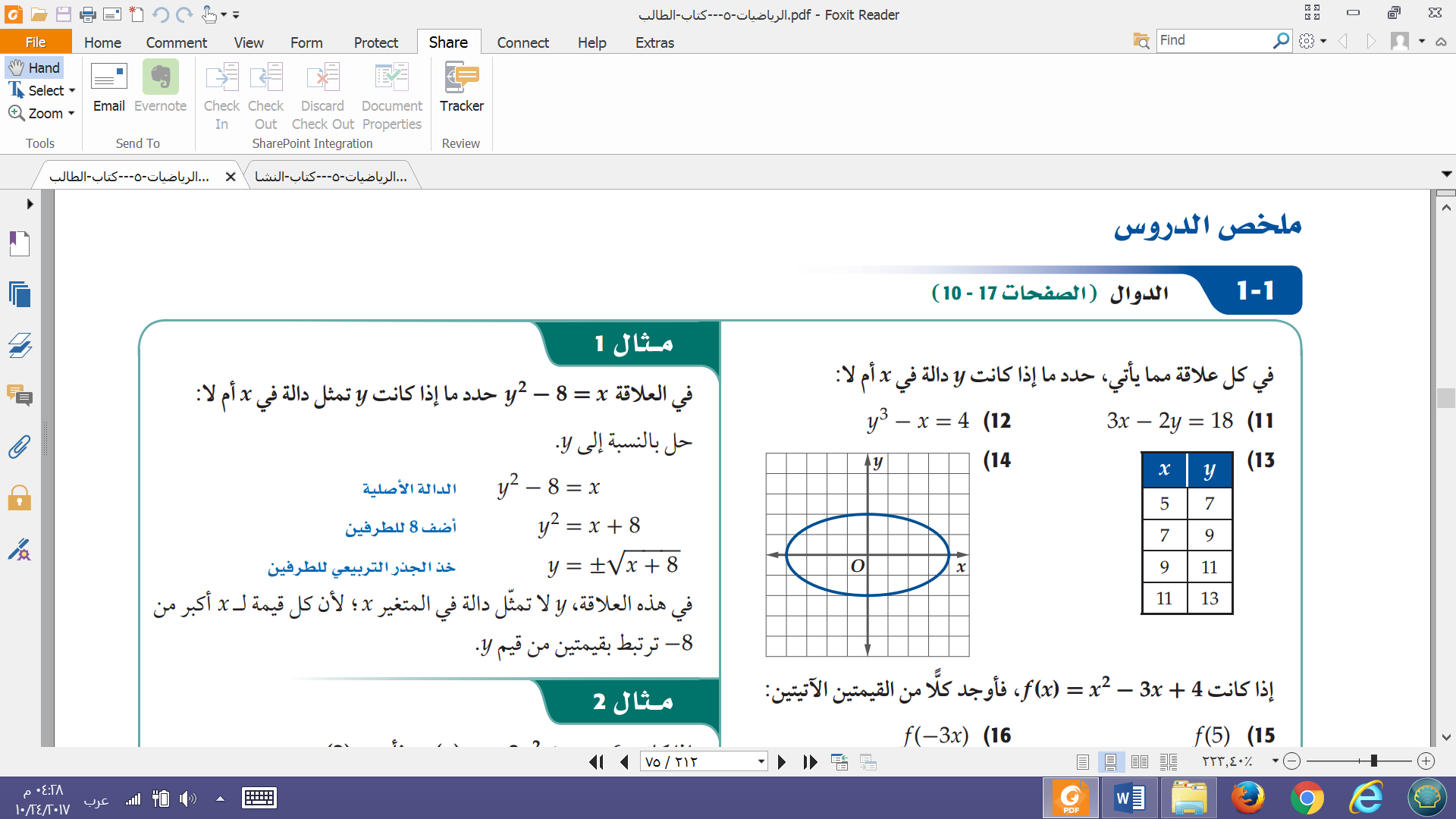 Ⓓ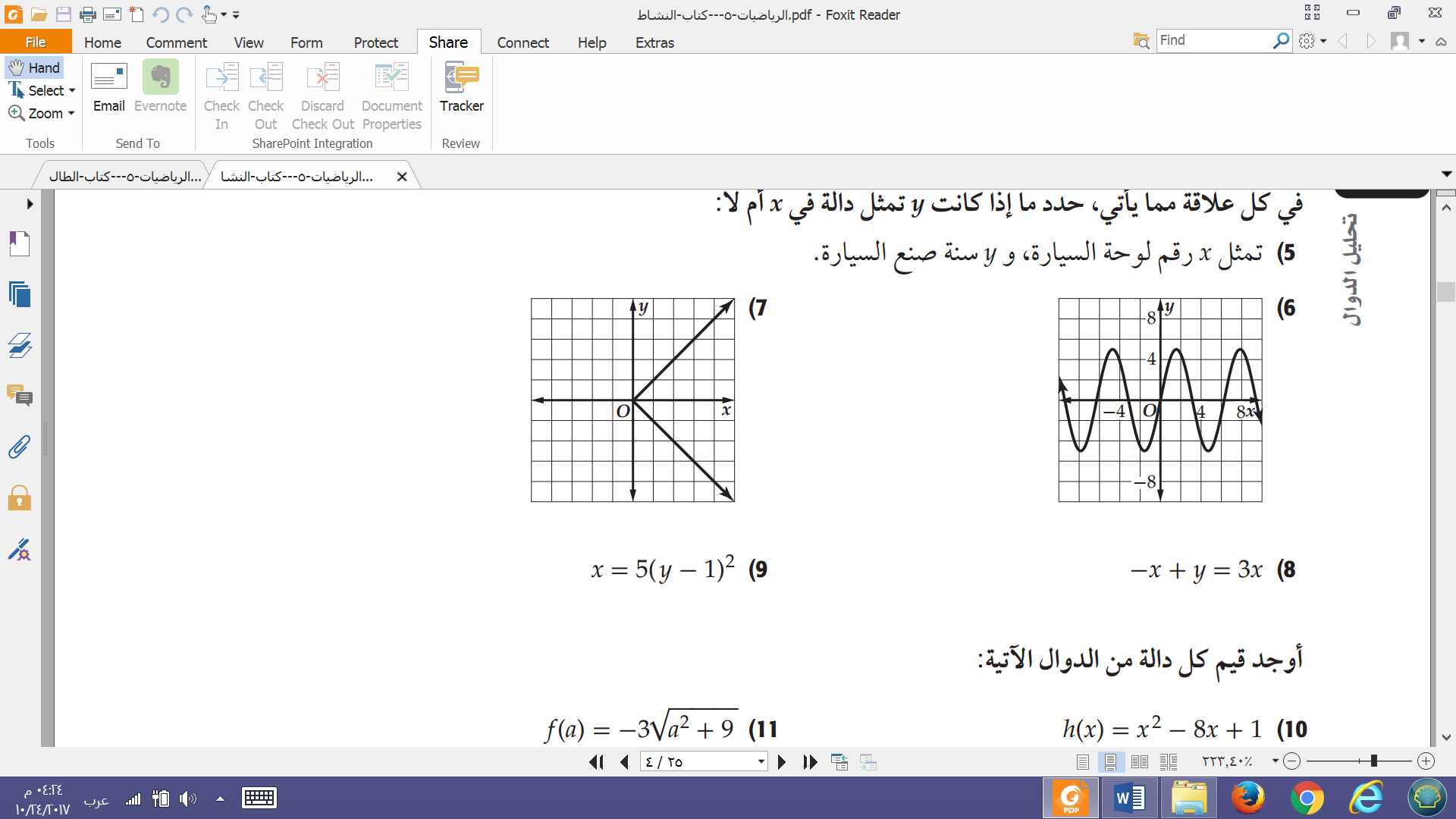 3أيُّ الفترات الآتية تمثل مجال الدالة h(a) =  ؟أيُّ الفترات الآتية تمثل مجال الدالة h(a) =  ؟أيُّ الفترات الآتية تمثل مجال الدالة h(a) =  ؟أيُّ الفترات الآتية تمثل مجال الدالة h(a) =  ؟أيُّ الفترات الآتية تمثل مجال الدالة h(a) =  ؟أيُّ الفترات الآتية تمثل مجال الدالة h(a) =  ؟أيُّ الفترات الآتية تمثل مجال الدالة h(a) =  ؟ⒶⒷⒸⒹ4ما هي الأعداد الصحيحة المتتالية التي تنحصر بينها الأصفار الحقيقية للدالة: f(x) = 2 – 8x + 5 في الفترة ؟ما هي الأعداد الصحيحة المتتالية التي تنحصر بينها الأصفار الحقيقية للدالة: f(x) = 2 – 8x + 5 في الفترة ؟ما هي الأعداد الصحيحة المتتالية التي تنحصر بينها الأصفار الحقيقية للدالة: f(x) = 2 – 8x + 5 في الفترة ؟ما هي الأعداد الصحيحة المتتالية التي تنحصر بينها الأصفار الحقيقية للدالة: f(x) = 2 – 8x + 5 في الفترة ؟ما هي الأعداد الصحيحة المتتالية التي تنحصر بينها الأصفار الحقيقية للدالة: f(x) = 2 – 8x + 5 في الفترة ؟ما هي الأعداد الصحيحة المتتالية التي تنحصر بينها الأصفار الحقيقية للدالة: f(x) = 2 – 8x + 5 في الفترة ؟ما هي الأعداد الصحيحة المتتالية التي تنحصر بينها الأصفار الحقيقية للدالة: f(x) = 2 – 8x + 5 في الفترة ؟ⒶⒷⒸⒹ5ما الانسحابات التي أُجريت على الدالة f(x) = ، بحيث نتجت الدالة h(x) =  + 4؟ما الانسحابات التي أُجريت على الدالة f(x) = ، بحيث نتجت الدالة h(x) =  + 4؟ما الانسحابات التي أُجريت على الدالة f(x) = ، بحيث نتجت الدالة h(x) =  + 4؟ما الانسحابات التي أُجريت على الدالة f(x) = ، بحيث نتجت الدالة h(x) =  + 4؟ما الانسحابات التي أُجريت على الدالة f(x) = ، بحيث نتجت الدالة h(x) =  + 4؟ما الانسحابات التي أُجريت على الدالة f(x) = ، بحيث نتجت الدالة h(x) =  + 4؟ما الانسحابات التي أُجريت على الدالة f(x) = ، بحيث نتجت الدالة h(x) =  + 4؟Ⓐوحدتين إلى اليمينوأربع وحدات إلى الأعلى.Ⓑوحدتين إلى اليمينوأربع وحدات إلى الأسفل.Ⓒوحدتين إلى اليساروأربع وحدات إلى   الأعلى.Ⓓوحدتين إلى اليساروأربع وحدات إلى  الأسفل.6منحنى الدالة: g(x) =  ، هو ......................... لمنحنى الدالة: f(x) = .منحنى الدالة: g(x) =  ، هو ......................... لمنحنى الدالة: f(x) = .منحنى الدالة: g(x) =  ، هو ......................... لمنحنى الدالة: f(x) = .منحنى الدالة: g(x) =  ، هو ......................... لمنحنى الدالة: f(x) = .منحنى الدالة: g(x) =  ، هو ......................... لمنحنى الدالة: f(x) = .منحنى الدالة: g(x) =  ، هو ......................... لمنحنى الدالة: f(x) = .منحنى الدالة: g(x) =  ، هو ......................... لمنحنى الدالة: f(x) = .Ⓐتوسع رأسي.Ⓑتضييق رأسي.Ⓒتوسع أفقي.Ⓓتضييق أفقي.7أيُّ الدوال الآتية تمثّل الدالة العكسية للدالة f(x) = ؟أيُّ الدوال الآتية تمثّل الدالة العكسية للدالة f(x) = ؟أيُّ الدوال الآتية تمثّل الدالة العكسية للدالة f(x) = ؟أيُّ الدوال الآتية تمثّل الدالة العكسية للدالة f(x) = ؟أيُّ الدوال الآتية تمثّل الدالة العكسية للدالة f(x) = ؟أيُّ الدوال الآتية تمثّل الدالة العكسية للدالة f(x) = ؟أيُّ الدوال الآتية تمثّل الدالة العكسية للدالة f(x) = ؟Ⓐg(x) = Ⓑg(x) = Ⓒg(x) = 2x + 5Ⓓg(x) = 8أيُّ الدوال الأسّية الآتية تمثّل نموّاً أسيًّا؟أيُّ الدوال الأسّية الآتية تمثّل نموّاً أسيًّا؟أيُّ الدوال الأسّية الآتية تمثّل نموّاً أسيًّا؟أيُّ الدوال الأسّية الآتية تمثّل نموّاً أسيًّا؟أيُّ الدوال الأسّية الآتية تمثّل نموّاً أسيًّا؟أيُّ الدوال الأسّية الآتية تمثّل نموّاً أسيًّا؟أيُّ الدوال الأسّية الآتية تمثّل نموّاً أسيًّا؟Ⓐy = 9 Ⓑy = 4 Ⓒy = 12 Ⓓy = 10 9ما حلّ المتباينة :   ؟ما حلّ المتباينة :   ؟ما حلّ المتباينة :   ؟ما حلّ المتباينة :   ؟ما حلّ المتباينة :   ؟ما حلّ المتباينة :   ؟ما حلّ المتباينة :   ؟ⒶⒷⒸⒹ10ما هي الصورة الأسّية للمعادلة: = 6 ؟ما هي الصورة الأسّية للمعادلة: = 6 ؟ما هي الصورة الأسّية للمعادلة: = 6 ؟ما هي الصورة الأسّية للمعادلة: = 6 ؟ما هي الصورة الأسّية للمعادلة: = 6 ؟ما هي الصورة الأسّية للمعادلة: = 6 ؟ما هي الصورة الأسّية للمعادلة: = 6 ؟Ⓐ  = 729Ⓑ = 729Ⓒ = 6Ⓓ = 311ما الصورة المختصرة للمقدار: +   –   ؟ما الصورة المختصرة للمقدار: +   –   ؟ما الصورة المختصرة للمقدار: +   –   ؟ما الصورة المختصرة للمقدار: +   –   ؟ما الصورة المختصرة للمقدار: +   –   ؟ما الصورة المختصرة للمقدار: +   –   ؟ما الصورة المختصرة للمقدار: +   –   ؟ⒶⒷⒸⒹ12أيٌّ مما يلي يعبّر عن     بدلالة اللوغاريتمات العشرية؟أيٌّ مما يلي يعبّر عن     بدلالة اللوغاريتمات العشرية؟أيٌّ مما يلي يعبّر عن     بدلالة اللوغاريتمات العشرية؟أيٌّ مما يلي يعبّر عن     بدلالة اللوغاريتمات العشرية؟أيٌّ مما يلي يعبّر عن     بدلالة اللوغاريتمات العشرية؟أيٌّ مما يلي يعبّر عن     بدلالة اللوغاريتمات العشرية؟أيٌّ مما يلي يعبّر عن     بدلالة اللوغاريتمات العشرية؟ⒶⒷⒸⒹ13أيٌّ عبارة مما يأتي تكافئ العبارة   ؟أيٌّ عبارة مما يأتي تكافئ العبارة   ؟أيٌّ عبارة مما يأتي تكافئ العبارة   ؟أيٌّ عبارة مما يأتي تكافئ العبارة   ؟أيٌّ عبارة مما يأتي تكافئ العبارة   ؟أيٌّ عبارة مما يأتي تكافئ العبارة   ؟أيٌّ عبارة مما يأتي تكافئ العبارة   ؟ⒶⒷⒸ1Ⓓ– 114أيٌّ عبارة مما يأتي تكافئ العبارة ؟أيٌّ عبارة مما يأتي تكافئ العبارة ؟أيٌّ عبارة مما يأتي تكافئ العبارة ؟أيٌّ عبارة مما يأتي تكافئ العبارة ؟أيٌّ عبارة مما يأتي تكافئ العبارة ؟أيٌّ عبارة مما يأتي تكافئ العبارة ؟أيٌّ عبارة مما يأتي تكافئ العبارة ؟ⒶⒷⒸⒹ115أيٌّ عبارة مما يأتي تكافئ العبارة ؟أيٌّ عبارة مما يأتي تكافئ العبارة ؟أيٌّ عبارة مما يأتي تكافئ العبارة ؟أيٌّ عبارة مما يأتي تكافئ العبارة ؟أيٌّ عبارة مما يأتي تكافئ العبارة ؟أيٌّ عبارة مما يأتي تكافئ العبارة ؟أيٌّ عبارة مما يأتي تكافئ العبارة ؟ⒶⒷⒸⒹ16ماهي القيمة الدقيقة لــــــِ ، إذا كانت:  = – 2  ، 180    90.ماهي القيمة الدقيقة لــــــِ ، إذا كانت:  = – 2  ، 180    90.ماهي القيمة الدقيقة لــــــِ ، إذا كانت:  = – 2  ، 180    90.ماهي القيمة الدقيقة لــــــِ ، إذا كانت:  = – 2  ، 180    90.ماهي القيمة الدقيقة لــــــِ ، إذا كانت:  = – 2  ، 180    90.ماهي القيمة الدقيقة لــــــِ ، إذا كانت:  = – 2  ، 180    90.ماهي القيمة الدقيقة لــــــِ ، إذا كانت:  = – 2  ، 180    90.ⒶⒷⒸⒹ17هو المحل الهندسي لمجموعة نقاط المستوى التي يكون بُعد كل منها عن نقطة ثابتة تُسمّى البؤرة مساويًا دائمًا لبعدها عن مستقيم معلوم يُسمّى:هو المحل الهندسي لمجموعة نقاط المستوى التي يكون بُعد كل منها عن نقطة ثابتة تُسمّى البؤرة مساويًا دائمًا لبعدها عن مستقيم معلوم يُسمّى:هو المحل الهندسي لمجموعة نقاط المستوى التي يكون بُعد كل منها عن نقطة ثابتة تُسمّى البؤرة مساويًا دائمًا لبعدها عن مستقيم معلوم يُسمّى:هو المحل الهندسي لمجموعة نقاط المستوى التي يكون بُعد كل منها عن نقطة ثابتة تُسمّى البؤرة مساويًا دائمًا لبعدها عن مستقيم معلوم يُسمّى:هو المحل الهندسي لمجموعة نقاط المستوى التي يكون بُعد كل منها عن نقطة ثابتة تُسمّى البؤرة مساويًا دائمًا لبعدها عن مستقيم معلوم يُسمّى:هو المحل الهندسي لمجموعة نقاط المستوى التي يكون بُعد كل منها عن نقطة ثابتة تُسمّى البؤرة مساويًا دائمًا لبعدها عن مستقيم معلوم يُسمّى:هو المحل الهندسي لمجموعة نقاط المستوى التي يكون بُعد كل منها عن نقطة ثابتة تُسمّى البؤرة مساويًا دائمًا لبعدها عن مستقيم معلوم يُسمّى:Ⓐالقطع المكافئ.Ⓑالقطع الناقص.Ⓒالدائرة.Ⓓالقطع الزائد.18ما معادلة الدائرة التي مركزها (– 1 , 2)، وقطرها 6؟ما معادلة الدائرة التي مركزها (– 1 , 2)، وقطرها 6؟ما معادلة الدائرة التي مركزها (– 1 , 2)، وقطرها 6؟ما معادلة الدائرة التي مركزها (– 1 , 2)، وقطرها 6؟ما معادلة الدائرة التي مركزها (– 1 , 2)، وقطرها 6؟ما معادلة الدائرة التي مركزها (– 1 , 2)، وقطرها 6؟ما معادلة الدائرة التي مركزها (– 1 , 2)، وقطرها 6؟Ⓐ+ = 36Ⓑ+ = 36Ⓒ+ = 9Ⓓ+ = 919ما قيمة الاختلاف المركزي للقطع الزائد الذي معادلته: –  = 1  ؟ما قيمة الاختلاف المركزي للقطع الزائد الذي معادلته: –  = 1  ؟ما قيمة الاختلاف المركزي للقطع الزائد الذي معادلته: –  = 1  ؟ما قيمة الاختلاف المركزي للقطع الزائد الذي معادلته: –  = 1  ؟ما قيمة الاختلاف المركزي للقطع الزائد الذي معادلته: –  = 1  ؟ما قيمة الاختلاف المركزي للقطع الزائد الذي معادلته: –  = 1  ؟ما قيمة الاختلاف المركزي للقطع الزائد الذي معادلته: –  = 1  ؟ⒶⒷⒸⒹ20ما نوع القطع المخروطي الذي تمثِّله المعادلة التالية: 3 – 6x + 4y – 5 + 2xy – 4 = 0؟ما نوع القطع المخروطي الذي تمثِّله المعادلة التالية: 3 – 6x + 4y – 5 + 2xy – 4 = 0؟ما نوع القطع المخروطي الذي تمثِّله المعادلة التالية: 3 – 6x + 4y – 5 + 2xy – 4 = 0؟ما نوع القطع المخروطي الذي تمثِّله المعادلة التالية: 3 – 6x + 4y – 5 + 2xy – 4 = 0؟ما نوع القطع المخروطي الذي تمثِّله المعادلة التالية: 3 – 6x + 4y – 5 + 2xy – 4 = 0؟ما نوع القطع المخروطي الذي تمثِّله المعادلة التالية: 3 – 6x + 4y – 5 + 2xy – 4 = 0؟ما نوع القطع المخروطي الذي تمثِّله المعادلة التالية: 3 – 6x + 4y – 5 + 2xy – 4 = 0؟Ⓐقطع مكافئ.Ⓑقطع ناقص.Ⓒدائرة.Ⓓقطع زائد.A-عامل الاضمحلالB- الدوال الزوجية.C- الدوال الفردية.D- عامل النموE-دالة القيمة المطلقة.F- المتطابقات النسبية.Gالدالة التربيعية.K- متطابقات المقلوب.L -المحور المرافق.M- المحور الأكبر.1قيمة f(4) للدالة f(x) = ، تساوي: 48.2التمثيل البياني للمعادلة التالية: y = –  + 6، متماثل حول نقطة الأصل.3متوسط معدل التغير للدالة التالية: f(x) =  – 2 – 3x + 2، في الفترة  يساوي 2.4مجال الدالة الرئيسة (الأم) لدوال النمو الأسّي هو مجموعة الأعداد الحقيقية (R).5تُسمى لوغاريتمات الأساس 10 اللوغاريتمات العشرية، وتُكتب دون كتابة الأساس 10. 6تبسيط العبارة التي تحتوي على دوالّ مثلثية، يعني أن نكتبها في صورة قيمة عددية، أو بدلالة دالة مثلثية واحدة إن أمكن.7يمكن إثبات صحة المتطابقات المثلثية بتحويل أحد طرفَيها فقط، بحيث يصبح الطرفان متساويين.8بؤرتَي القطع الناقص تقعان دائمًا على المحور الأكبر دائمًا.9في القطع الناقص العلاقة بين a , b , c هي:  =  – .10طول المحور القاطع للقطع الزائد الذي معادلته:  –  = 1  يساوي 18.